OSNOVNA ŠKOLA IVANA PERKOVCA     Šenkovec, Zagrebačka 30    Š k o l s k a  k u h i n j a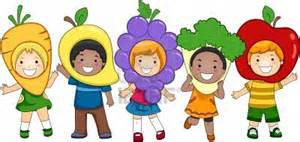 J  E  L  O  V  N  I  K  PRODUŽENI BORAVAK14.11.2022. – 18.11.2022.DORUČAK						RUČAKPONEDJELJAK:Griz na mlijeku s kakao posipom		   Varivo od kelja s hrenovkama,    polubijeli kruh, voćeUTORAK:Polubijeli kruh, pileća pašteta, 	        Pohana piletina, pečeni krumpir,čaj                                                              salata od cikle, polubijeli kruhSRIJEDA:Kukuruzni kruh, sirni namaz, čaj	 Juha od rajčice, lazanje, zelena  salata, kruhČETVRTAK:Topli sendviči, mlijeko				   Varivo od graha i tjestenine s   kobasicama, polubijeli kruhPETAK:/D o b a r   t e k !